Unit 5  Our environment5A – Climate change(radna nedelja: 30. 3 – 3.4. )CLASS BOOK, PAGE 56Activity 1 a  - Match. Use a dictionary to help you. (rešenja: 1 – d,  2 – i,  3 – g,  4 – k,  5 – f,  6 – a , 7 – e,   8 -  j,  9 – h,  10 – b,  11 – c) Activity  2a : Read and listen to the text. Complete the gaps with words a – k from exercise 1a. Poslušaj tekst sa ovog linka: https://elt.oup.com/student/project/level4/unit05/audio?cc=rs&selLanguage=enIzaberi ovaj audio snimak: 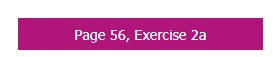 (rešenja: 1) climate change   2) Greenhouse gases    3) CO2    4) the ice caps    5) hurricanes     6) drought     7) fossil fuels     8) power stations    9) deforestations    10) rainforests PASSIVE VOICE: PRESENT SIMPLE TENSELook at the sentences: 1) Students do their homework on the computer. 2) Homework is done on the computer. 3) Power stations burn fossil fuels. 4) Fossil fuels are burnt.. 5) People take away the wood of the trees.6) The wood of the trees is taken away.   Which of the six sentences describe that the action is more important than who or what does it?  (sentences 2, 4,  and 6) Sentences 2, 4, and 6 are PASSIVE SENTENCES. We USE them when the action is more important than who or what does it (Koristimo ih kada je radnja važnija od vršioca radnje).HOW DO WE MAKE PASSIVE SENTENCES? (Kako gradimo pasivne rečenice?)                                                  objectActive: People take away the wood of the trees. Passive: The wood of the trees is taken away.                     Subject Objekat aktivne rečenice postaje subjekat pasivne rečenice, pa imamo sledeću ’’formulu’’:               Subject         +               the verb ’be’ (am/is/are)       +     past articiple Past Participle je nastavak  d, ed, ied na pravilne glagolel ili III kolona kod nepravilnih glagolaAko ipak želimo da kažemo ko je vršilac radnje onda ćemo uvesti ’by’ na kraju pasivne rečenice: The wood of the trees is taken away by people.Look at the table: Homework : Class book, page 57, exercises 3a and 5                      Activity book, page 44, exercise 3affirmativenegativequestionsI am invited to the party. You are invited to the party. I’m not invited to the party.You aren’t invited to the party.Am I invited to the party? Are you invited to the party? He / She / It is invited to the party. He /She /It isn’t invited to the party.Is he/ she / it invited to the party? We / You / They are invited to the party. We / You / They aren’t invited to the party. Are we / you / they invited to the party? 